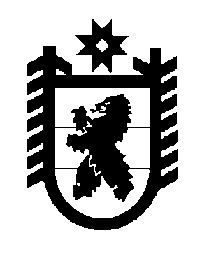 Российская Федерация Республика Карелия    ПРАВИТЕЛЬСТВО РЕСПУБЛИКИ КАРЕЛИЯПОСТАНОВЛЕНИЕот  1 декабря 2014 года № 357-Пг. Петрозаводск О распределении на 2014 год иных межбюджетных трансфертов бюджетам муниципальных образований на государственную поддержку (грант) больших, средних и малых городов – центров культуры и туризма в рамках подпрограмм «Наследие» и «Искусство» государственной программы Российской Федерации «Развитие культуры и туризма»На основании Федерального закона от 2 декабря 2013 года № 349-ФЗ «О федеральном бюджете на 2014 год и на плановый период 2015 и 2016 годов», постановления Правительства Российской Федерации от 15 мая 2014 года № 441 «О порядке распределения и предоставления в 2014 году из федерального бюджета бюджетам субъектов Российской Федерации иных межбюджетных трансфертов на государственную поддержку (грант) больших, средних и малых городов – центров культуры и туризма в рамках подпрограмм «Наследие» и «Искусство» государственной программы Российской Федерации «Развитие культуры и туризма», распоряжения Правительства Российской Федерации от 27 сентября                    2014 года № 1909-р,  постановления Правительства Республики Карелия от 23 марта 2009 года № 57-П «О порядке предоставления иных межбюджетных трансфертов местным бюджетам из бюджета Республики Карелия» Правительство Республики Карелия п о с т а н о в л я е т:Установить распределение на 2014 год иных межбюджетных трансфертов бюджетам муниципальных образований на государственную поддержку (грант) больших, средних и малых городов – центров культуры и туризма в рамках подпрограмм «Наследие» и «Искусство» государственной программы Российской Федерации «Развитие культуры и туризма» согласно приложению.           Глава Республики  Карелия                                                            А.П. ХудилайненПриложение к постановлениюПравительства Республики Карелияот 1 декабря 2014 года № 357-ПРаспределение на 2014 год иных межбюджетных трансфертов бюджетам муниципальных образований на государственную поддержку (грант) больших, средних и малых городов – центров культуры и туризма в рамках подпрограмм «Наследие» и «Искусство» государственной программы Российской Федерации «Развитие культуры и туризма»	                                           (рублей) № п/пМуниципальное образованиеСумма1.Кемский муниципальный район7 100 000,02.Сортавальский муниципальный район20 000 000,0ИТОГО27 100 000,0 